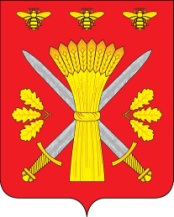 РОССИЙСКАЯ ФЕДЕРАЦИЯОРЛОВСКАЯ ОБЛАСТЬТРОСНЯНСКИЙ РАЙОННЫЙ СОВЕТ НАРОДНЫХ ДЕПУТАТОВРЕШЕНИЕ20 декабря  2018 года                                                                                           №165             с. ТроснаО предоставлении нежилого помещенияплощадью 17,5 кв.м., расположенного поадресу: с. Тросна, ул. Октябрьская, д. 15  Территориальному органу Федеральной службы государственной статистики по Орловской области по договору безвозмездного пользования В связи с обращением руководителя Территориального органа Федеральной службы государственной статистики по Орловской области   Т.П. Устиновой, с общественной социально-экономической значимостью данной службы, в соответствии со ст. 17.1 Федерального закона от 26 июля 2006 года № 135 – ФЗ «О защите конкуренции», Троснянский районный Совет народных депутатов РЕШИЛ:1. Предоставить по договору безвозмездного пользования Территориальному органу Федеральной службы государственной статистики по Орловской области нежилое помещение общей площадью 17,5 кв. м., расположенное по адресу: с. Тросна, ул. Октябрьская, д. 15, каб. б/н, с 09.01.2019 г. по 31.12.2019 г.2. Настоящее решение вступает в силу со дня его обнародования.Председатель районногоСовета народных депутатов                                       В. И. Миронов   Глава района                                       А.И. Насонов